Rantasalmen kirkonkylän Aurinkorannan kaavatonttien varaus alkaa 1.6.2023.Tontit myydään varausjärjestyksessä. Varaus on voimassa 3 kk, jonka aikana kaupanteosta on sovittava tai tontti siirtyy seuraavalla sijalla olevalle varaajalle. Rakennusvelvollisuus on 2 vuotta kaupanteosta.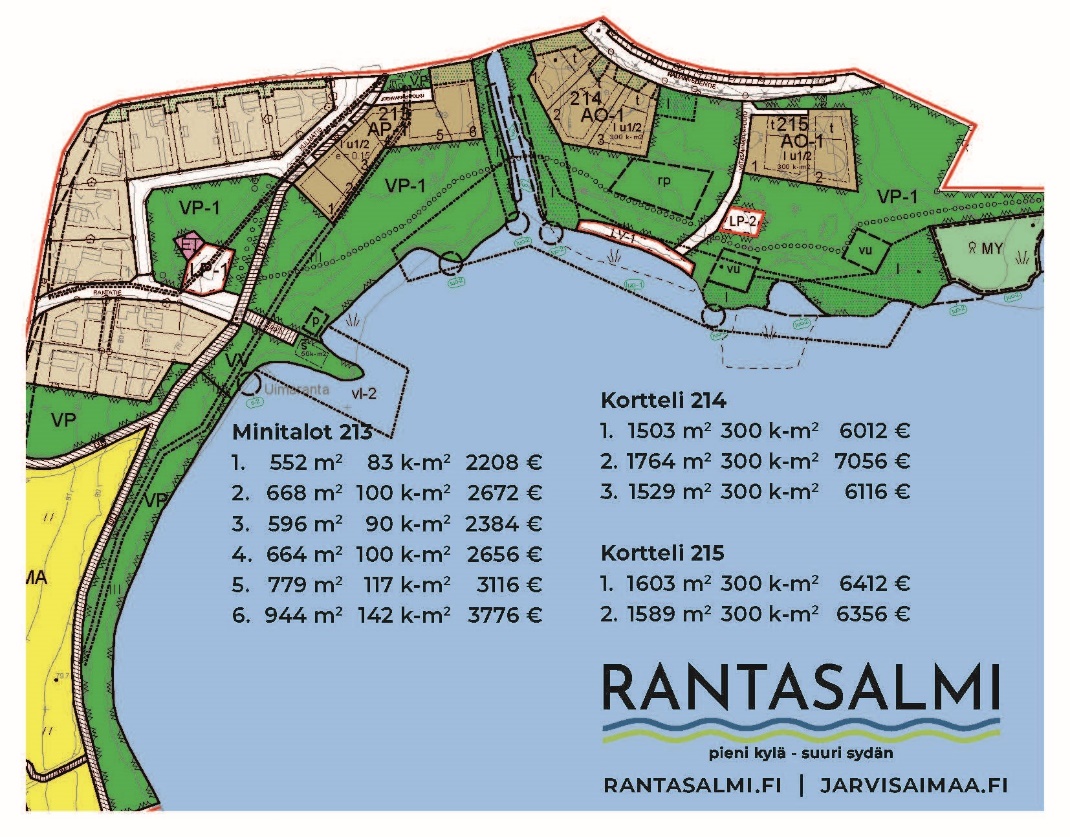 
Tontinvarauslomake tulee toimittaa sähköpostilla rantasalmen.kunta@rantasalmi.fi tai postissa osoitteella Rantasalmen kunta/hallinto, Poikkitie 2, 58900 RantasalmiVarattava tonttiVarattava tonttiVarattava tonttiVarattava tonttiKortteli nroTontin nroVaraajan tiedotVaraajan tiedotVaraajan tiedotVaraajan tiedotNimiOsoitePuhelinnumeroVaraajan allekirjoitus